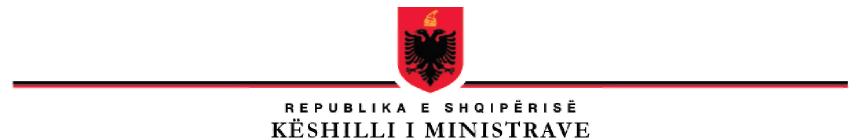 REPUBLIKA E SHQIPËRISËKUVENDIPROJEKTLIGJNr. _____. _____.2020PËRPRIVATIZIMIN E OBJEKTEVE DHE TRUALLIT FUNKSIONAL, NË INVENTAR TË MINISTRISË SË MBROJTJES, DHËNË PËR STREHIM USHTARAKËVE DHE ISH-USHTARAKËVENë mbështetje të neneve 78 e 83, pika 1, të Kushtetutës së Republikës së Shqipërisë, me propozimin e Këshillit të Ministrave, Kuvendi i Republikës së Shqipërisë,V E N D O S I:Neni 1Objektet ndërtimore, së bashku me truallin nën objekt, të shndërruara në objekte banimi, dhënë për strehim ushtarakëve e ish-ushtarakëve nga Ministria e Mbrojtjes, privatizohen në favor të përfituesve që disponojnë dokumentacion për pajisjen me këto objekte dhe janë banorë aktualë të tyre.
 Në rastet kur përfituesi i së drejtës për privatizimin e objektit të kthyer në banesë  ushtaraku apo ish-ushtaraku ka ndërruar jetë, procedurat e privatizimit kryhen me trashëgimtarët e tij sipas dëshmisë së trashëgimisë.Neni 2Ish-pronarëve, të cilëve u është njohur e drejta e parablerjes, pasi objekti është ndërtuar mbi truallin e tyre, u njihet e drejta e kompensimit për sipërfaqen e truallit që privatizohet.Neni 3 Privatizimi kryhet për ato objekte ndërtimore që, në bazë të akteve ligjore e nënligjore të mëparshme për kthim në banesa të objekteve që mbetën të lira nga ristrukturimi i Forcave të Armatosura, janë dhënë për strehim ushtarakëve dhe ish-ushtarakëve. Privatizimi i objekteve ndërtimore dhe i truallit nën objektet që janë në inventar të Ministrisë së Mbrojtjes, kryhen sipas listës bashkëlidhur, që përcakton numrin, emërtimin dhe vendndodhjen e pronës.Neni 4Dokumentacioni vërtetues i pajisjes së personave me objekt për qëllim strehimi është:
 
a) autorizim ose vendim nga komisionet e strehimit;
b) listë shpërndarje nga komisioni i strehimit apo nga Ministria e Mbrojtjes;
c) urdhër i ministrit të Mbrojtjes për strehim;
ç) shkresë drejtuar Entit Kombëtar të Banesave;
d) autorizim nga komandat e reparteve për strehim;
dh) autorizim i përkohshëm  nga komandat e reparteve për strehim;
e) kontratë ruajtje ndërmjet poseduesit dhe komandës së repartit;
ë) urdhër ruajtje nga komanda e repartit që ngarkon poseduesin për ruajtjen e objektit;
f) urdhër për strehim të përkohshëm nga komanda e  repartit;
g) kontratë provizore ndërmjet poseduesit dhe komandës së repartit;
gj) kontratë qiraje ndërmjet poseduesit dhe komandës së repartit;
 Për privatizimin e objektit ndërtimor poseduesi dorëzon njërin nga dokumentet sipas  përcaktimit të pikës 1 të këtij neni, i cili të jetë origjinal ose i njësuar me origjinalin.Neni 5Objektet ndërtimore, së bashku me truallin nën objekt, të shndërruara në objekte banimi, sipas nenit 1 të këtij ligji, i kalojnë në administrim ministrisë përgjegjëse për strehimin për llogari të Entit Kombëtar të Banesave me qëllim privatizimin e tyre.
 Privatizimi i objekteve dhe truallit nën objekt kryhet nga Enti Kombëtar i Banesave, brenda tri viteve nga kalimi në përgjegjësi administrimi të objekteve nga Ministria e Mbrojtjes.Neni 6Privatizimi dhe regjistrimi i objekteve të dhëna për strehim kryhet nëpërmjet dokumentacionit të llojit planvendosje dhe planimetri të përgatitur nga Ministria e Mbrojtjes,  që përputhen me gjendjen faktike të objektit.  Objektet e dhëna për strehim, me hyrjen në fuqi të këtij ligji, i vihen në dispozicion menjëherë Entit Kombëtar të Banesave, i cili bën privatizimin e objekteve sipas gjendjes faktike të ndërtesës, që përfshin ndërtimet e reja, ndryshimet/ndërtimet e kryera në funksion të përshtatjes së objekteve për banim.Agjencia Shtetërore e Kadastrës bën përditësimin e inventarit të pronave të paluajtshme të shtetit, që administrohen nga Ministria e Mbrojtjes.Neni 7Përjashtohen nga procedura e privatizimit, sipas këtij ligji, të gjithë ata persona kryefamiljarë dhe anëtarë të tyre të familjes, referuar certifikatës së gjendjes familjare, që disponojnë një objekt tjetër banimi të përfituar nga shteti ose që në momentin e pajisjes me objekt për strehim kanë pasur detyrimin për të dorëzuar një objekt tjetër banimi dhe nuk e kanë dorëzuar. Objektet që mbeten të paprivatizuara i kalojnë në administrim njësisë së vetëqeverisjes vendore përkatëse që lidh kontratat e qirasë me banorët aktualë të tyre.Neni 8Në rastet kur pala e interesuar njofton Entin Kombëtar të Banesave se gjykata është duke shqyrtuar një mosmarrëveshje me objekt marrëdhëniet e pronësisë mbi pasurinë që synohet të privatizohet, procedura e privatizimit pezullohet deri me marrjen e vendimit të formës së prerë.   Neni 9Përfituesit e këtyre objekteve për privatizim nga Enti Kombëtar i Banesave do të paguajnë vlerën e truallit nën objekt, sipas vlerës së çmimit që ka pasur trualli në momentin e pajisjes së ushtarakut, ish-ushtarakut me dokumentacion për qëllim strehimi, tarifën e regjistrimit sipas legjislacionit në fuqi për kadastrën, si dhe vlerën 4% të shpenzimeve operacionale të Entit Kombëtar të Banesave.Neni 10Objekt i privatizimit, sipas këtij ligji, janë:prona në inventar të Ministrisë së Mbrojtjes, që janë jashtë Planit të Vendosjes dhe Përhapjes së Forcave të Armatosura; ish-objektet ushtarake, të cilat i kanë kaluar Entit Kombëtar të Banesave, me qëllim privatizimin e tyre në favor të ushtarakëve apo ish-ushtarakëve dhe për të cilat procesi i privatizimit nuk ka përfunduar;prona të dala jashtë inventarit të strukturave të vartësisë të Ministrisë së Mbrojtjes për shkak të dhënies së tyre për banim dhe që nuk janë në administrim apo pronësi të ndonjë subjekti tjetër shtetëror apo privat;Neni 11Ngarkohet ministri përgjegjës për financat dhe ekonominë dhe ministri i Mbrojtjes që brenda 4 muajve nga hyrja në fuqi e këtij ligji, të nxjerrin një udhëzim të përbashkët, i cili të përcaktojë procedurat e detajuara dhe dokumentacionin e nevojshëm për privatizimin e objekteve të dhëna për strehim që do të trajtohen me këtë akt ligjor.  Neni 12Ky ligj hyn në fuqi 15 ditë pas botimit në Fletoren Zyrtare.KRYETARIGramoz  Ruçi